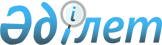 Бейнеу ауданы бойынша 2018-2019 жылдарға арналған жайылымдарды басқару және оларды пайдалану жөніндегі жоспарын бекіту туралыМаңғыстау облысы Бейнеу аудандық мәслихатының 2018 жылғы 2 мамырдағы № 22/191 шешімі. Маңғыстау облысы Әділет департаментінде 2018 жылғы 21 мамырда № 3609 болып тіркелді
      РҚАО-ның ескертпесі.

      Құжаттың мәтінінде түпнұсқаның пунктуациясы мен орфографиясы сақталған.
      Қазақстан Республикасының 2001 жылғы 23 қаңтардағы "Қазақстан Республикасындағы жергілікті мемлекеттік басқару және өзін - өзі басқару туралы" және 2017 жылғы 20 ақпандағы "Жайылымдар туралы" Заңдарына сәйкес, Бейнеу аудандық мәслихаты ШЕШІМ ҚАБЫЛДАДЫ:
      1. Қоса беріліп отырған Бейнеу ауданы бойынша 2018-2019 жылдарға арналған жайылымдарды басқару және оларды пайдалану жөніндегі жоспары бекітілсін.
      2. Бейнеу аудандық мәслихатының аппарат басшысы (Ж.Оспанов) осы шешімнің әділет органдарында мемлекеттік тіркелуін, оның Қазақстан Республикасы нормативтік құқықтық актілерінің эталондық бақылау банкінде және бұқаралық ақпарат құралдарында ресми жариялануын қамтамасыз етсін.
      3. Осы шешім әділет органдарында мемлекеттік тіркелген күннен бастап күшіне енеді және ол алғашқы ресми жарияланған күнінен кейін күнтізбелік он күн өткен соң қолданысқа енгізіледі.
      "КЕЛІСІЛДІ"
      "Бейнеу аудандық жер қатынастары,
      сәулет және қала құрылысы бөлімі"
      мемлекеттік мекемесінің басшысы
      Ж.Теміров
      "2" мамыр 2018 жыл
      "Бейнеу аудандық ауыл шаруашылығы
      және ветериания бөлімі" мемлекеттік
      мекемесінің басшысы
      С.Қабиев
      "2" мамыр 2018 жыл Бейнеу ауданының жайылымдарды басқару және оларды пайдалану жөніндегі 2018-2019 жылдарға арналған ЖОСПАР
      1. Осы Бейнеу ауданы бойынша 2018-2019 жылдарға арналған жайылымдарды басқару және оларды пайдалану жөніндегі жоспар (бұдан әрі – Жоспар) Қазақстан Республикасының 2001 жылғы 23 қаңтардағы "Қазақстан Республикасындағы жергілікті мемлекеттік басқару және өзін-өзі басқару туралы", 2017 жылғы 20 ақпандағы "Жайылымдар туралы" Заңдарына, Қазақстан Республикасы Ауыл шаруашылығы министрінің 2015 жылғы 14 сәуірдегі № 3-3/332 "Жайылымдардың жалпы алаңына түсетін жүктеменің шекті рұқсат етілетін нормасын бекіту туралы" (нормативтік құқықтық актілерді мемлекеттік тіркеу Тізілімінде № 11064 болып тіркелген) және Қазақстан Республикасы Премьер-Министрінің орынбасары - Қазақстан Республикасы Ауыл шаруашылығы министрінің 2017 жылғы 24 сәуірдегі № 1736 "Жайылымдарды ұтымды пайдалану қағидаларын бекіту туралы" (нормативтік құқықтық актілерді мемлекеттік тіркеу Тізілімінде № 15090 болып тіркелген) бұйрықтарына сәйкес әзірленді.
      2. Жоспар жайылымдарды ұтымды пайдалану, жемшөпке қажеттілікті тұрақты қамтамасыз ету және жайылымдардың тозу процестерін болғызбау мақсатында қабылданады.
      3. Жоспар:
      1) осы Жоспардың 1 қосымшасына сәйкес құқық белгілейтін құжаттар негізінде жер санаттары, жер учаскелерінің меншік иелері және жер пайдаланушылар бөлінісінде әкімшілік-аумақтық бірлік аумағында жайылымдардың орналасу схемасын (картасын);
      2) осы Жоспардың 2 қосымшасына сәйкес жайылым айналымдарының қолайлы схемаларын;
      3) осы Жоспардың 3 қосымшасына сәйкес жайылымдардың, оның ішінде маусымдық жайылымдардың сыртқы және ішкі шекаралары мен алаңдары, жайылымдық инфрақұрылым объектілері белгіленген картаны;
      4) осы Жоспардың 4 қосымшасына сәйкес жайылым пайдаланушылардың су тұтыну нормасына сәйкес жасалған су көздерiне (көлдерге, өзендерге, тоғандарға, апандарға, суару немесе суландыру каналдарына, құбырлы немесе шахталы құдықтарға) қол жеткізу схемасын;
      5) осы Жоспардың 5 қосымшасына сәйкес жайылымы жоқ жеке және (немесе) заңды тұлғалардың ауыл шаруашылығы жануарларының мал басын орналастыру үшін жайылымдарды қайта бөлу және оны берілетін жайылымдарға ауыстыру схемасын;
      6) осы Жоспардың 6 қосымшасына сәйкес аудандық маңызы бар қала, кент, ауыл, ауылдық округ маңында орналасқан жайылымдармен қамтамасыз етілмеген жеке және (немесе) заңды тұлғалардың ауыл шаруашылығы жануарларының мал басын шалғайдағы жайылымдарға орналастыру схемасын;
      7) осы Жоспардың 7 қосымшасына сәйкес ауыл шаруашылығы жануарларын жаюдың және айдаудың маусымдық маршруттарын белгілейтін жайылымдарды пайдалану жөніндегі күнтізбелік графикті қамтиды.
      4. Жоспар жайылымдарды геоботаникалық зерттеп - қараудың жай - күйі туралы мәліметтер, ветеринариялық - санитариялық объектілер туралы мәліметтер, ауыл шаруашылығы жануарларының түрлері мен жыныстық жас топтары бойынша қалыптастырылған үйірлердің, отарлардың, табындардың саны туралы деректер, елді мекендердегі тұрғындардың малдарын жайылымдармен қамтамасыз етілуі туралы мәліметтер, екпе және аридтік жайылымдарда ауыл шаруашылығы жануарларын жаю ерекшеліктері және малды айдап өтуге арналған сервитуттар туралы мәліметтер ескеріле отырып қабылданды.
      5. Әкімшілік - аумақтық бөлініс бойынша Бейнеу ауданында 9 ауыл (Бейнеу, Сарға, Боранқұл, Ақжігіт, Тұрыш, Есет, Төлеп, Тәжен, Сыңғырлау) және 1 ауылдық округ (Сам) бар.
      6. Бейнеу ауданы аумағының жалпы көлемі – 4 051 933 га, оның ішінде жайылымдық жерлер – 2 917 192,7 га.
      7. Жер санаттары бойынша:
      8. Бейнеу ауданы Маңғыстау облысының солтүстік бөлігінде орналасқан. Аудан көлемі шөл - шөлейтті аймақ зонасына жатады. Топырағы ащы, ылғалы аз, жері сорлы. Өсетін шөптер негізінен жусан, жусан - бүйрығынды, сұр – жусанды және жусан тұқымдастар, ащы жерлерге ебелек, бұйырғын, адыраспан өссе, құмды жерлерге қияқ, еркек, қияқ боз, селеу тағы да басқа шөптер өседі. Кей жылдары, көктем ылғалды, жылы болғанда сәуірдің ортасынан бастап эфемерлер (мортық, қоңырбас, сіңбірік, мысық құйрық) сияқты шөптер өсе бастайды. Бұл шөптер бір, бір жарым айларда қурай бастайды. Жайылымды тиімді пайдалану, оның тозуына жол бермеу, әр малдың жақсы жейтін шөбіне қарай орналастыруға да байланысты.
      9. Қыс айларында ауданның орташа температурасы -100 -15 0 С, ал жаз айларында +250 +350 С. Жауын - шашынның орташа мөлшері – 10-12 мм, ал жылдық – 100-150 мм құрайды. Жыл бойы желді болып тұрады.
      10. Ауданда ауыл шаруашылығын сумен қамтамасыз етуге жер асты сулары пайдаланылады.
      11. Ауданда ауыл шаруашылықтың негізгі саласы мал шаруашылығын өсіру болып табылады.
      12. Қазіргі таңда ауданда 16 357 бас түйе, 4 283 бас ірі қара мал, 101 410 бас ұсақ мал, 8 930 бас жылқы бар.
      13. Бейнеу ауданы бойынша ауыл шаруашылығы жануарлары мал басының саны туралы мәліметтер:
      14. Ауданда 1 мал қорымы және 6 ветеринариялық пункттер жұмыс жасайды.
      Ветеринариялық - санитариялық объектілер туралы мәліметтер:
      15. Жайылым өнімділігін анықтау үшін геоботаникалық зерттеулердің деректері қолданылды. Жайылымдардың құрғақ массада орташа өнімділігі 1,5 -2,0 центнер/гектар құрайды. Шабылған шөп пен жасанды шабылған шөптің қосалқы азығы қыстау кезеңінде қолданылады.
      16. Жайылым сыйымдылығын анықтау, жайылым кезеңінде оның өнімділігі туралы деректер негізінде жүргізілді. Шамамен алғанда, мал азығының келесі нормалары алынды (орта есеппен бір бас малға): ірі қара мал - 4 кг, ұсақ қара мал - 2 кг, жылқы және түйе - 6 кг. Жайылым кезеңінің ұзақтылығы 180 - 200 күнді құрайды. Осылайша, жайылым өнімін, жануарлардың жасыл азықты бір күнде қажет ету көлемін, жайылым кезеңінің ұзақтылығын біле отырып, жайылымның сыйымдылығын анықтауға болады.
      17. Екпе және аридтік жайылымдарда ауыл шаруашылығы жануарларын жаю ерекшеліктері:
      1) ауыл шаруашылығы жануарларын жаюдың және айдаудың маусымдық маршруттарын белгілейтін жайылымдарды пайдалану жөніндегі күнтізбелік графигі, сонымен қатар жайылым кезеңінің ұзақтығы;
      2) топырақ климаттық аймаққа, ауыл шаруашылығы жануарлар түріне, сондай – ақ жайылым айналымына тәуелді;
      3) далада – 160 - 180 күн;
      4) шөлейтте – 160 - 180 күн.
      5) Сүтті ірі қара малды жаю ұзақтығы – ең кіші, ал етті ірі қара мал үшін, қой, жылқы, түйелер үшін – максималды және қар жамылғысының тереңдігі мен тығыздығына және басқа да факторларға байланысты.
      18. Малды айдап өтуге арналған сервитуттар туралы мәліметтер.
      Бейнеу ауданы бойынша малды айдап өту жолы 150 км құрайды.
      Ескерту: аббревиатуралардың ажыратылып жазылуы:
      га – гектар;
      С – Цельсия көрсеткіші;
      мм – миллиметр;
      кг – килограмм;
      км - километр. Құқық белгілейтін құжаттар негізінде жер санаттары, жер учаскелерінің меншік иелері және жер пайдаланушылар бөлінісінде әкімшілік-аумақтық бірлік аумағында жайылымдардың орналасу схемасын (картасын)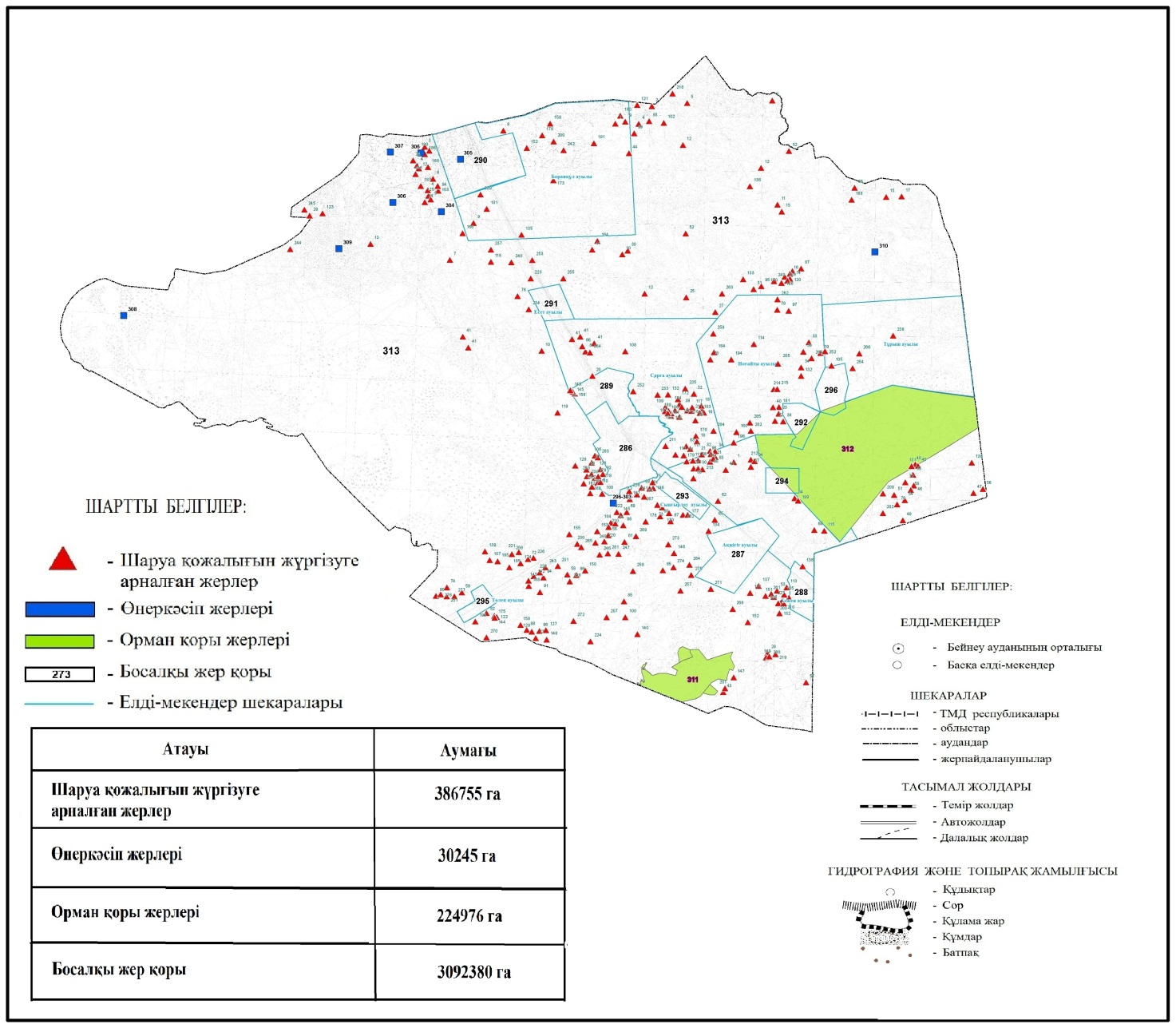  Жайылым айналымдарының қолайлы схемалары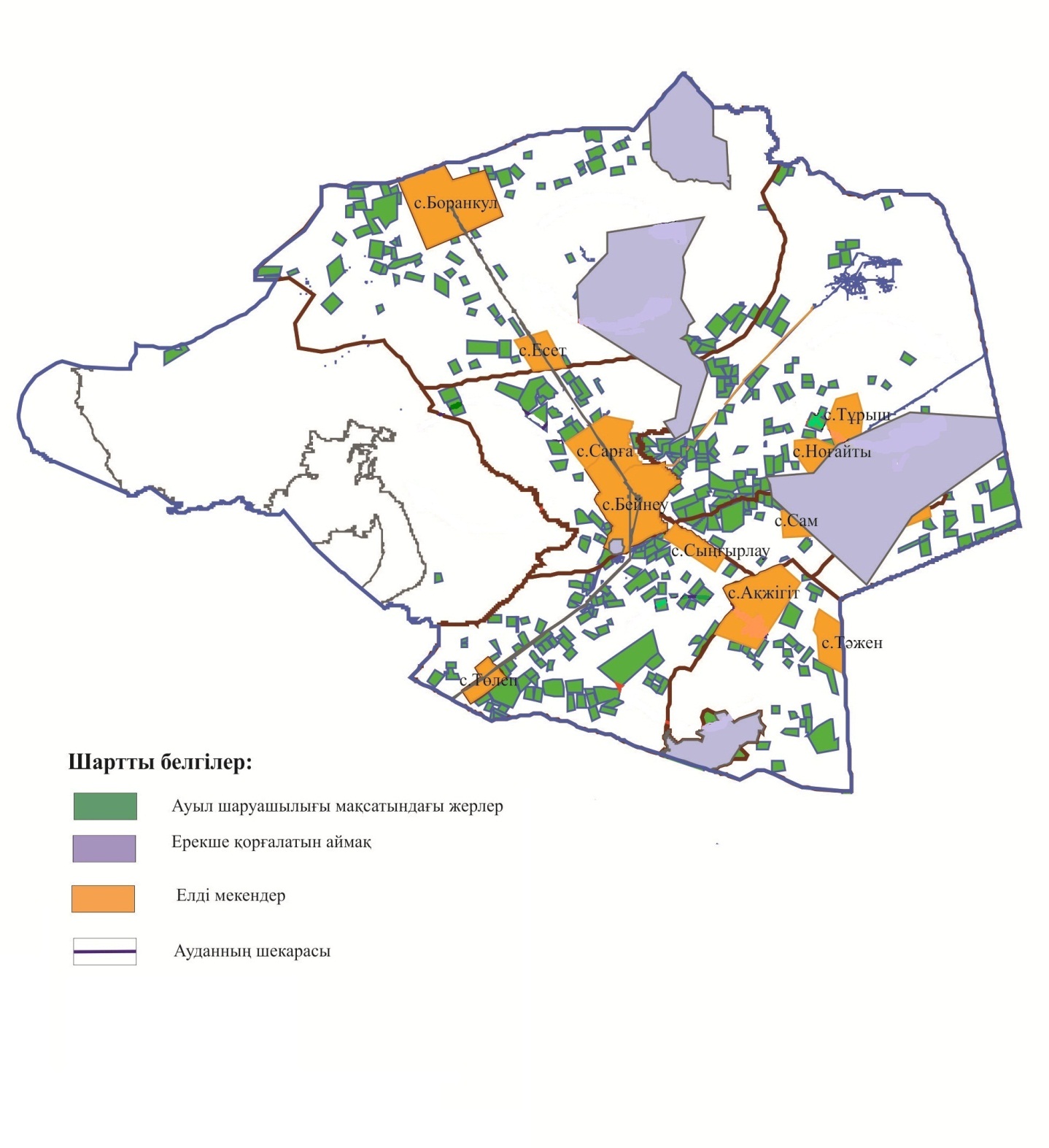  Жайылымдардың, оның ішінде маусымдық жайылымдардың сыртқы және ішкі шекаралары мен алаңдары, жайылымдық инфрақұрылым объектілері белгіленген картасы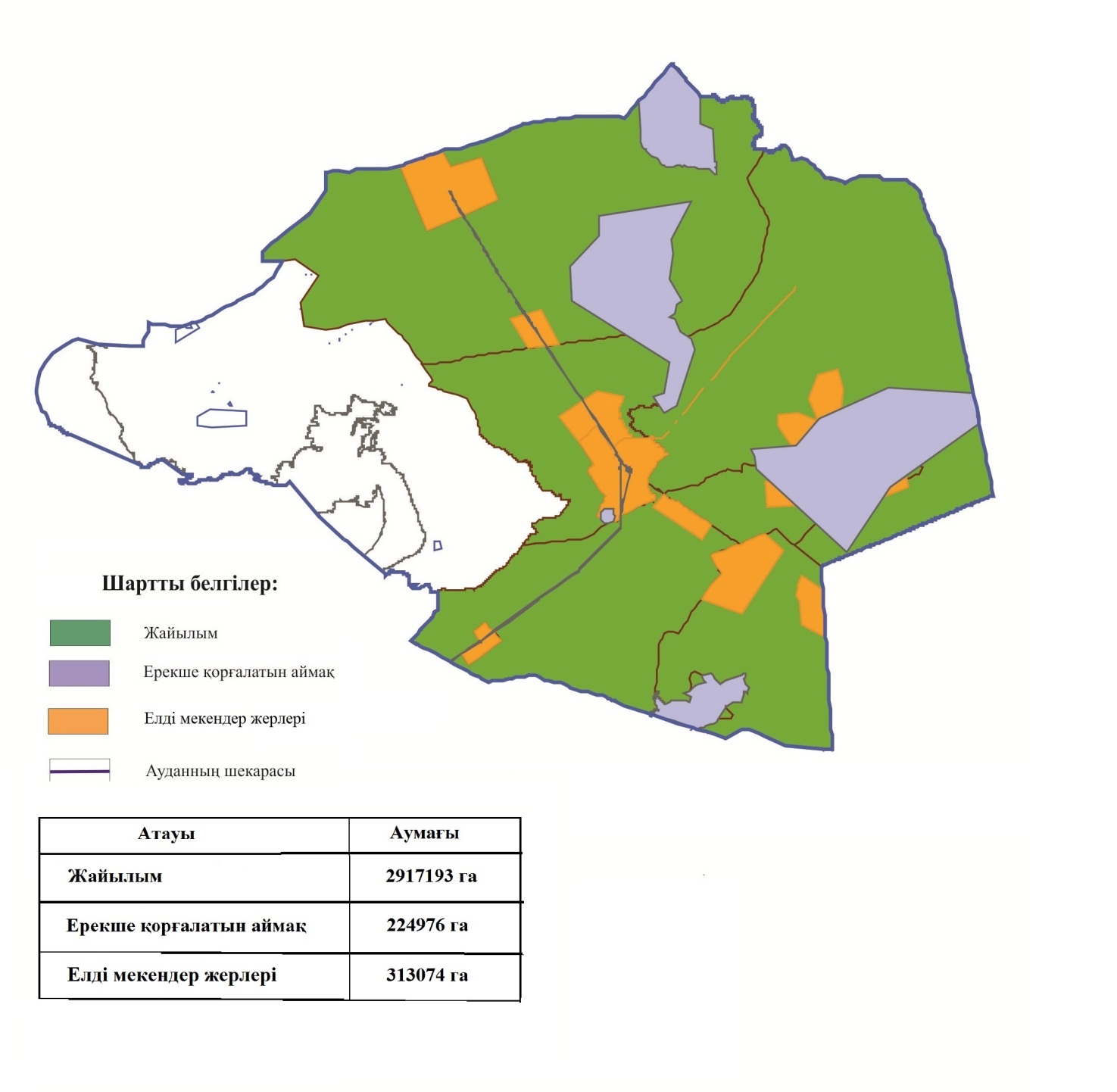  Жайылым пайдаланушылардың су тұтыну нормасына сәйкес жасалған су көздерiне (көлдерге, өзендерге, тоғандарға, апандарға, суару немесе суландыру каналдарына, құбырлы немесе шахталы құдықтарға) қол жеткізу схемасы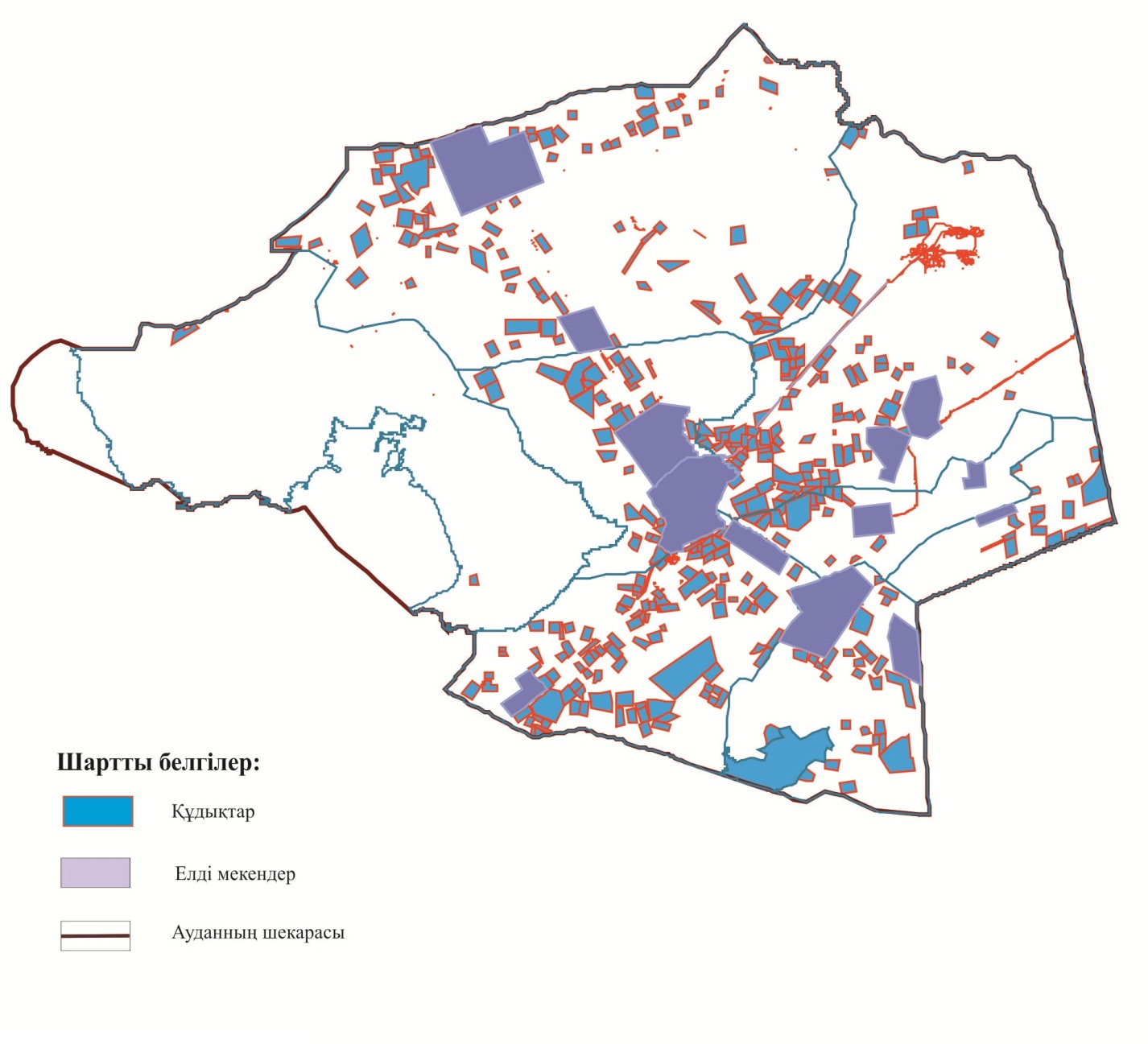  Жайылымы жоқ жеке және (немесе) заңды тұлғалардың ауыл шаруашылығы жануарларының мал басын орналастыру үшін жайылымдарды қайта бөлу және оны берілетін жайылымдарға ауыстыру схемасы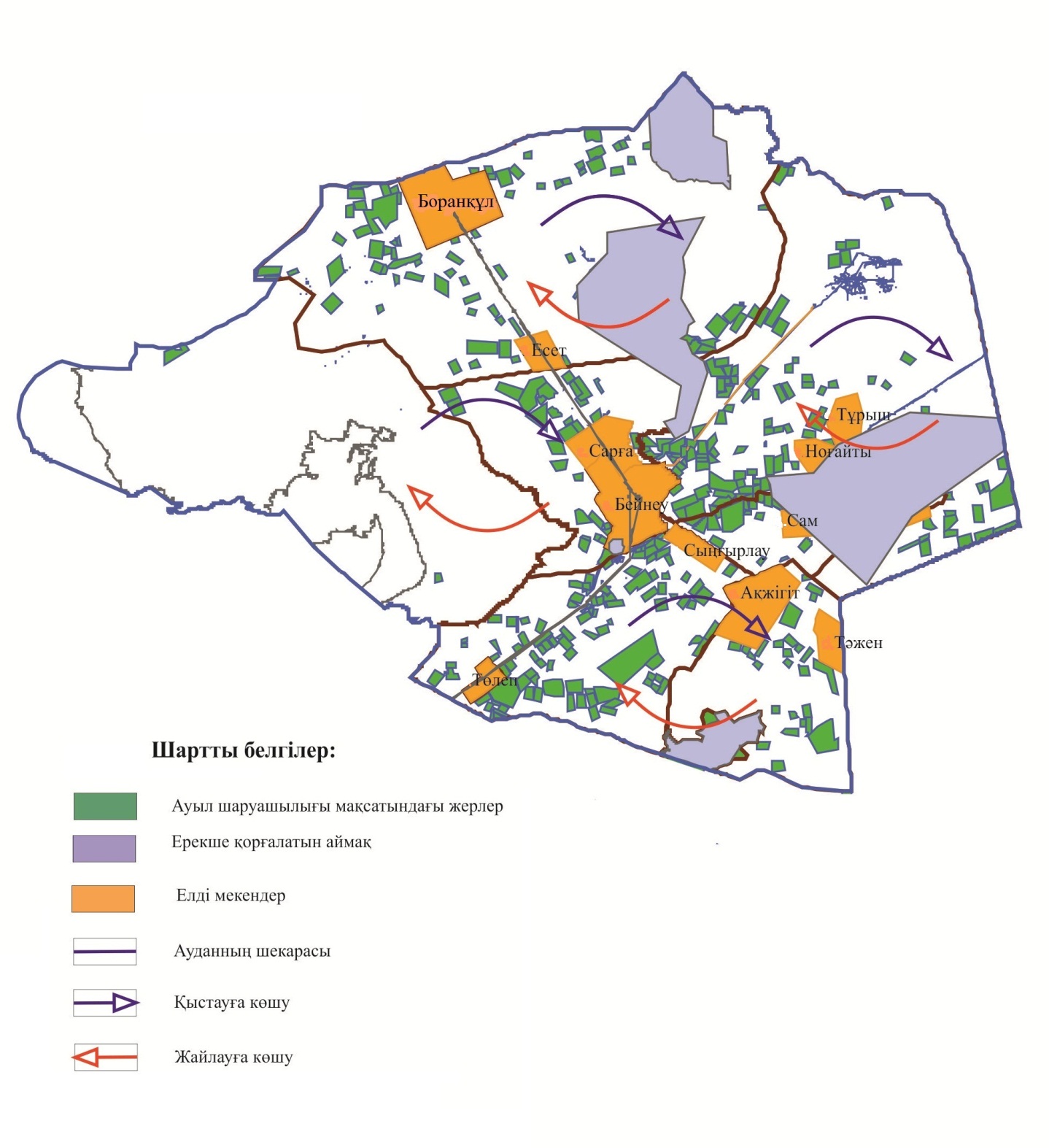  Аудандық маңызы бар қала, кент, ауыл, ауылдық округ маңында орналасқан жайылымдармен қамтамасыз етілмеген жеке және (немесе) заңды тұлғалардың ауыл шаруашылығы жануарларының мал басын шалғайдағы жайылымдарға орналастыру схемасы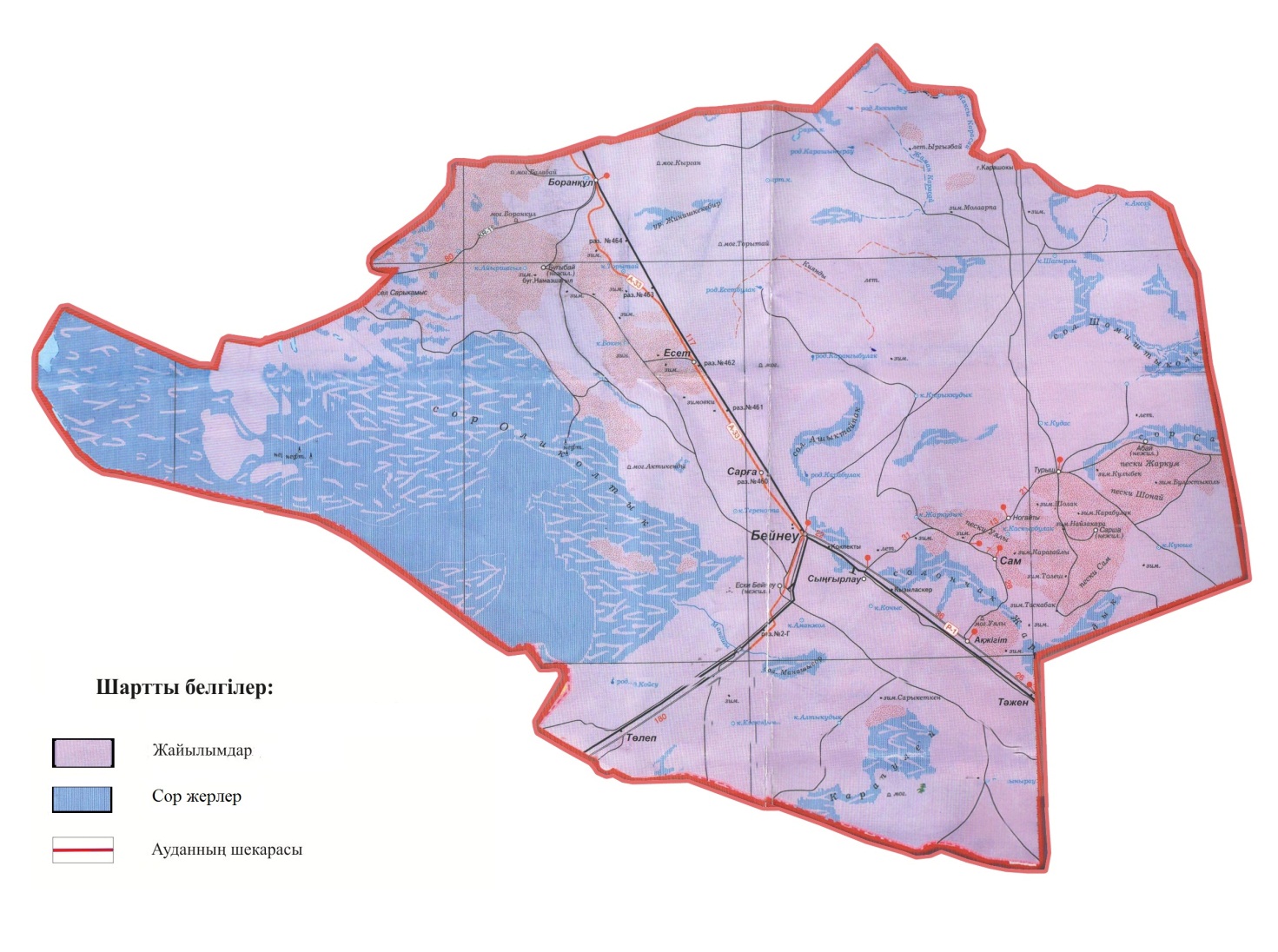  Ауыл шаруашылығы жануарларын жаюдың және айдаудың маусымдық маршруттарын белгілейтін жайылымдарды пайдалану жөніндегі күнтізбелік графигі Иелерін – жайылым пайдаланушыларды, жеке және (немесе) заңды тұлғаларды көрсете отырып, ауыл шаруашылығы жануарлары мал басының саны туралы деректер Ауыл шаруашылығы жануарларының түрлері мен жыныстық жас топтары бойынша қалыптастырылған үйірлердің, отарлардың, табындардың саны туралы деректер Бейнеу ауданы елді мекендердегі тұрғындардың малдарын жайылымдармен қамтамасыз етілуі
					© 2012. Қазақстан Республикасы Әділет министрлігінің «Қазақстан Республикасының Заңнама және құқықтық ақпарат институты» ШЖҚ РМК
				
      Сессия төрағасы 

Р.Тайшыбаев

      Аудандық мәслихат хатшысы 

А.Ұлұқбанов
Бейнеу аудандық мәслихатының
2018 жылғы 2 мамырдағы № 22/191
шешімімен бекітілген

№
Жер санаттарының атауы
Көлемі, мың гектар
Оның ішінде
Оның ішінде
№
Жер санаттарының атауы
Көлемі, мың гектар
жайылым мың гектар
суландырылғаны мың гектар
1.
Ауыл шаруашылығы мақсатындағы жерлер
386,7
358,9
358,9
2.
Елді мекендердің жерлері
313,1
275,0
214,9
3.
Өнеркәсіп, көлік, байланыс, қорғаныс және басқа да ауылшаруашылықтық емес жерлер
30,2
11,6
-
4.
Ерекше қорғалатын табиғи аумақтық жерлер
-
-
-
5.
Орман қоры жері
225,0
81,8
-
6.
Су қоры жері
4,5
-
-
7.
Босалқы жерлер
3092,4
2189,9
-
Барлығы
4051,9
2917,2
573,8
№
Ауыл, ауылдық округтер атауы
Ірі қара мал 
Ұсақ мал (қой,ешкі)
Жылқы
Түйе
1.
Бейнеу
1000
22375
2173
4418
2.
Боранқұл
938
14411
652
2187
3.
Ақжігіт
366
18314
2023
3657
4.
Сарға
663
10205
583
710
5.
Сыңғырлау
13
2219
121
596
6.
Тұрыш
215
9567
902
1484
7.
Төлеп
244
4616
4725
291
8.
Есет
220
3392
178
144
9.
Сам
614
15751
1506
2306
10.
Тәжен
10
560
320
564
Барлығы
4283
101410
8930
16357
№
Елді мекендер
Мал дәрігерлік пункттері
Мал тоғыту орындары
Қолдан ұрықтандыру пункттері
Мал қорымдары
Мал қорымдары
№
Елді мекендер
Мал дәрігерлік пункттері
Мал тоғыту орындары
Қолдан ұрықтандыру пункттері
жоспарланғаны
салын-ғаны
1.
Бейнеу
1
-
-
1
1
2.
Боранқұл
1
-
-
-
-
3.
Ақжігіт
1
-
-
-
-
4.
Сарға
1
-
-
-
-
5.
Сыңғырлау
-
-
-
-
-
6.
Төлеп
-
-
-
-
-
7.
Есет
-
-
-
-
-
8.
Тұрыш
1
-
-
-
-
9.
Сам 
1
-
-
-
-
10.
Тәжен
-
-
-
-
-
Барлығы
6
-
-
1
1Бейнеу ауданы бойынша 2018-2019
жылдарға арналған жайылымдарды
басқару және оларды пайдалану
жөніндегі жоспарына 1 қосымша
Бейнеу ауданы бойынша 2018-2019
жылдарға арналған жайылымдарды
басқару және оларды пайдалану
жөніндегі жоспарына 2 қосымша
Бейнеу ауданы бойынша 2018-2019
жылдарға арналған жайылымдарды
басқару және оларды пайдалану
жөніндегі жоспарына 3 қосымша
Бейнеу ауданы бойынша 2018-2019
жылдарға арналған жайылымдарды
басқару және оларды пайдалану
жөніндегі жоспарына 4 қосымша
Бейнеу ауданы бойынша 2018-2019
жылдарға арналған жайылымдарды
басқару және оларды пайдалану
жөніндегі жоспарына 5 қосымша
Бейнеу ауданы бойынша 2018-2019
жылдарға арналған жайылымдарды
басқару және оларды пайдалану
жөніндегі жоспарына 6 қосымша
Бейнеу ауданы бойынша 2018-2019
жылдарға арналған жайылымдарды
басқару және оларды пайдалану
жөніндегі жоспарына 7 қосымша

№
Ауыл, ауылдық округ атауы
Шалғай жайылымға малдардың айдап шығарылу кезеңі
Шалғай жайылымға малдардың қайтарылу кезеңі
1.
Бейнеу
наурыздың екінші жартысы
қарашаның бірінші он күндігі
2.
Ақжігіт
наурыздың екінші жартысы
қарашаның бірінші он күндігі
3.
Сарға
наурыздың екінші жартысы
қарашаның бірінші он күндігі
4.
Боранқұл
наурыздың екінші жартысы
қарашаның бірінші он күндігі
5.
Есет
наурыздың екінші жартысы
қарашаның бірінші он күндігі
6.
Сыңғырлау
наурыздың екінші жартысы
қарашаның бірінші он күндігі
7.
Сам
наурыздың екінші жартысы
қарашаның бірінші он күндігі
8.
Төлеп
наурыздың екінші жартысы
қарашаның бірінші он күндігі
9.
Тәжен 
наурыздың екінші жартысы
қарашаның бірінші он күндігі
10.
Тұрыш
наурыздың екінші жартысы
қарашаның бірінші он күндігіБейнеу ауданы бойынша 2018-2019
жылдарға арналған жайылымдарды
басқару және оларды пайдалану
жөніндегі жоспарына 8 қосымша

Р/c
Шаруа қожалық атауы
Ірі қара мал
Ұсақ мал
Жылқы
Түйе
1.
"Жарылғас" Сәдіғұлов О.
-
53
5
4
2.
"Алтай" Кармысов А.
-
347
20
29
3.
"Шыңғыс" Ақмырзаев Т.
30
390
44
55
4.
"Қайрат" Төлеев Ә.
-
998
89
115
5.
"Жаналы" Ділманов Б.
-
970
86
54
6.
"Бейбіт" Мыңжанов Ж.
-
51
8
5
7.
"Үмбетқали" Бекқалиев И.
4
1250
56
68
8.
"Тоқжан" Қараев Н.
3
-
-
2
9.
"Нұрымбет" Өтеулиев Ж.
-
273
34
19
10.
"Самғат" Оразаев Т.
10
60
81
101
11.
"Мете" Қылышаев Ж.
1
655
15
47
12.
"Назар" Табылдиев Ш.
3
469
28
49
13.
"Қыдырбай" Ауесханов Қ.
30
-
-
-
14.
"Расул" Қараев Е.
12
-
11
-
15.
"Жандос" Самандиров Т.
-
53
21
58
16.
"Тобыш" Тәжіғұлов Д.
-
41
14
51
17.
"Нұрдәулет" Жаймұрза Р.
-
25
-
2
18.
"Игілік" Құлгелдиева А.
-
-
16
35
19.
"Кеңес" Қойлыбай Қ.
-
512
12
44
20.
"Еркін" Бағдашов А.
-
77
26
26
21.
"Сәкен" Жалғасбаев Р.
-
194
-
46
22.
"Кесікбай" Кесікбаев А.
-
179
12
-
23.
"Исатай" Бағдашов Қ.
-
470
17
40
24.
"Қолқанат" Шотбасова Қ.
5
56
25
3
25.
"Қайсар" Шотбасова А.
-
-
16
-
26.
"Көшербай" Оспанов С.
-
135
27
-
27.
"Жанқара" Қиянов О.
-
608
37
25
28.
"Көктөбе" Қырымқұлов К.
150
123
40
40
29.
"Шолпан" Разбаева Р.
22
355
31
-
30.
"Жезді" Сембіғалиев Н.
-
34
-
-
31.
"Диас" Демегенов Қ.
-
622
38
70
32.
"Ақмәрмәр" Жаңбыров Д.
-
369
57
34
33.
"Мәнет" Каналиев Ш.
-
99
-
5
34.
"Асылжан" Махамбетұлы Д.
-
200
30
-
35.
"Аманат" Сарбасов А.
-
1008
65
96
36.
"Жарқұм" Мақсымбаев С.
-
717
53
58
37.
"Беркін" Таушанов М.
26
921
60
184
38.
"Ата" Сүйінов Б.
46
1070
63
138
39.
"Қазбек" Ақкөзова Т.
-
631
33
59
40.
"Шоларан" Мұханбетов М.
35
854
54
62
41.
"Құсшы" Тұрманбетов С.
-
848
51
55
42.
"Өтелген" Қайранов Ж.
-
313
77
114
43.
"Наурыз" Кылишаев Е.
-
1020
70
91
44.
"Біржан" Кобегенов К.
55
897
58
63
45.
"Ерсұлтан" Ізбасаров О.
-
537
51
114
46.
"Сырық" Ұзақбаев Қ.
-
800
49
55
47.
"Қызыл ту" Байбосынов К.
-
406
68
52
48.
"Бірлік" Беккалиев Т.
-
1069
55
69
49.
"Аққұдық" Екибаев Б.
-
602
50
59
50.
"Аяпберген" Камысбаева Г.
-
31
5
20
51.
"Бекболат" Шодыров Д.
10
832
62
67
52.
"Бәли" Қасмағанбетов А.
-
37
-
12
53.
"Серік" Каниев С.
3
51
32
3
54.
"Жолдасқали" Ақоразов А.
3
80
20
3
55.
"Досан" Багитова З.
3
70
7
10
56.
"Ағатай" Мурзабаев М.
-
5
-
-
57.
"Сұлтан" Көбегенов С.
-
56
-
-
58.
"Мақсат" Ақоразов Б.
18
-
-
-
59.
"Ақниет XXI" Таңатар А.
-
-
5
-
60.
"Реш" Набиев Ж.
17
1129
8
147
61.
"Күмісбай" Карабалин С.
1
557
104
89
62.
"Жібек-жолы" Екибаев Қ.
95
1930
37
201
63.
"Досай" Құрақбаев А.
10
714
2
73
64.
"Қараша" Жарбосынов К.
-
1656
14
118
65.
"Таз" Ботагарин Е.
4
-
6
-
66.
"Аманжол" Жарықбасов М.
-
-
1
30
67.
"Қабыл" Ибраев К.
-
-
11
51
68.
"Ұлан" Төрегожиев К.
63
296
85
33
69.
"Кенесары" Жиембетов Ж.
-
366
76
68
70.
"Бүркіт" Бүркітов І.
-
55
-
-
71.
"Мерей" Мереев Б.
46
511
-
78
72.
"Жеңісбек" Бисенбиев А.
-
659
3
37
73.
"Олжабай" Ақмырза Д.
49
-
2
-
74.
"Жаныс" Мусиев М.
28
252
2
-
75.
"Нұрабыл" Қойшыбаева Л.
71
-
4
37
76.
"Байбақты" Орынғалиев Т.
57
-
33
-
77.
"Баубек" Дюсупов Ж.
-
-
14
3
78.
"Әлшінбек" Мусиев Ж.
25
-
5
-
79.
"Бабай" Бертилеуов А.
20
200
18
4
80.
"Абылай" Канашаева А.
-
123
-
-
81.
"Есенбет" Байсариев Ж.
-
-
-
-
82.
"Тенел ата" Тенелов А.
-
18
-
-
83.
"Қосым" Екибаева Ж.
25
46
-
-
84.
"Жайық" Жардемов Б.
14
25
22
-
85.
"Жұма" Қайнарбаев Б.
21
31
-
-
86.
"Елнұр" Жұмағазиев Н.
-
77
36
-
87.
"Руслан БТ" Таңатаров М.
-
91
-
-
88.
"Жары" Аюпов Т.
24
19
-
-
89.
"Бекзат-Өтеген" Шулеев Ғ.
-
16
-
-
90.
"Тасқынбай" Мусиев К.
-
102
-
-
91.
"Нұр-Әділ" Жолмуханов М.
-
47
-
-
92.
"Ақжол-1" Тоқташов А.
-
51
-
-
93.
"Нұрлан" Ауданбаев Н.
20
1899
78
47
94.
"Иса" Сериков К.
14
265
20
24
95.
"Избасар" Ізбасаров Т.
-
57
5
12
96.
"Бекболат" Есбосынов Ж.
2
42
-
2
97.
"Сейтимбет" Жетпісов Б.
11
1100
25
100
98.
"Аңсаған" Байғанаев Ә.
-
80
14
4
99.
"Қызық" Бекмурзаев Қ.
4
60
24
13
100.
"Ақтан" Сембіғалиев Р.
46
283
30
23
101.
"Нұрдәулет" Бекмурзаева А.
4
174
23
15
102.
"Дала" Қожанов А.
14
782
43
75
103.
"Жомарт" Өксікбаев Б.
6
627
34
22
104.
"Нәр" Шамшадинов А.
-
50
-
12
105.
"Реш-1" Набиев Ж.
29
553
105
100
106.
"Шалсай" Оңайбаев А.
8
310
28
64
107.
"Тайбурыл" Әбілмажанов Б.
-
36
46
37
108.
"Қуан" Аязбаев А.
18
431
93
121
109.
"Бағдат" Избасаров Б.
-
30
20
7
110.
"Айтқұл" Ұзақбаев А.
12
114
10
32
111.
"Ақбаян" Дүйсенов М.
-
110
-
13
112.
"Ырза" Жапарова Б.
44
313
31
36
113.
"Қойсары" Қилибаев Т.
-
-
-
-
114.
"Айбек" Жексенғалиев С.
-
153
5
4
115.
"Масхут" Тасбулатов Т.
-
285
30
84
116.
"Еламан" Әбдіғұлов Қ.
14
96
15
49
117.
"Қайнар" Амалбай О.
9
1077
22
56
118.
"Кенже" Нысанбаев Қ.
4
161
17
43
119.
"Үсен" Мергенов Ә.
-
561
23
40
120.
"Тәңке" Мақыбаев Ж.
14
448
26
70
121.
"Бейіс" Оленов Ж.
11
-
13
15
122.
"Қожаназар" Наурызова Б.
10
136
-
-
123.
"Кузембай" Жылқыбаева Қ.
30
214
-
-
124.
"Аруана" Қилыбаев Қ.
-
-
3
-
125.
"Сабыр" Атитанов Б.
33
-
-
-
126.
"Мадина" Усен Н.
105
646
-
-
127.
"Азат-Нұр" Қозбағарова А.
-
-
-
73
128.
"Абен" Абдуллаева К.
-
-
7
86
129.
"Жаналы-2" Ташев И.
-
-
-
59
130.
"Руслан" Улыкбанов Н.
23
-
28
38
131.
"Сүйген" Есмағанбетов К.
-
-
5
-
132.
"Ұлпан" Майлан А.
2
-
1
-
133.
"Бейнеу-Сұлтан" Ақшабаев А.
-
75
30
25
134.
"Ақбота" Шунгилова Г.
-
-
-
-
135.
"Болат" Дощиева З.
-
-
-
24
136.
"Ержан" Досщиева Г.
-
73
-
-
137.
"Азамат" Ермеков С.
-
-
-
-
138.
"Раушан" Актореева Р.
-
1420
3
73
139.
"Шарапат" Абаева Н.
30
36
5
7
140.
"Аиби" Нұржанов Б.
-
-
13
-
141.
"Макан" Егізбаев К.
-
471
9
46
142.
"Қалматай" Көнебай Г.
-
-
-
15
143.
"Атабек" Айтмұханова Б.
-
-
-
8
144.
"Нұр" Қарабатырова Г.
-
-
-
7
145.
"Ғиззат" Жалғасова Б.
-
-
-
6
146.
"Қосдәулет" Турманов Ж.
-
30
-
23
147.
"Жеңіс" Медиев О.
-
636
-
49
148.
"Мерей-К" Қыстаубаев А.
25
306
-
6
149.
"Түйте" Еламанов Ш.
-
88
-
3
150.
"Олжабай-2" Бокаев Ы.
-
-
-
6
151.
"Нұрлыбек" Хибасова Г.
-
-
-
5
152.
"Ғалымжан-Өрезек" Хибасов С.
-
1288
-
53
153.
"Майлан" Өтеуов Ж.
23
-
-
9
154.
"Керемет" Бурашов С.
-
-
-
98
155.
"Назар" Танатарова Ж.
-
15
-
9
156.
"Жадыра" Сисенғалев К.
-
-
-
19
157.
"Өтепберген" Есенғалиева Н.
-
-
-
14
158.
"Амандық" Аюпов Б.
-
72
-
4
159.
"Дәулеткерей" Есбергенова А.
8
-
-
8
160.
"Таңбай" Мырзабекова Н.
-
-
-
2
161.
"Қақпақты" Абыков Т.
-
125
3
6
162.
"Қараш" Базарбаев Е.
-
-
-
-
163.
"Ерлеш" Ибраева Ж.
-
-
-
-
164.
"Қосшыбек" Қосшыбеков С.
-
-
33
-
165.
"Ақайдар" Қараев М.
25
20
1
14
166.
"Елеусін" Маткеримова Т.
-
-
-
22
167.
"Дәулет" Сазанбаев А.
-
-
-
48
168.
"Жандос" Жабасова Ж.
-
-
-
-
169.
"Тұщы Бұлақ" Меңдіқұлов К.
48
87
-
9
170.
"Жиделі" Қосбармақ М.
-
-
-
122
171.
"Абидулла" Назарова А.
55
120
7
9
172.
"Абзал" Муханов А.
-
33
-
11
173.
"Салауат" Нурбаев Н.
-
228
10
-
174.
"Мурсатбай" Базаров Ж.
-
269
-
50
175.
"Рза" Рзаев Ә.
-
338
-
9
176.
"Атақоныс" Бекенова Г.
-
-
5
17
177.
"Қайдар" Сисенов Ж.
-
397
-
-
178.
"Еркін" Төлесинов Ж.
-
172
-
35
179.
"Тілмес" Тауекелов Н.
-
-
-
7
180.
"Қайнар-1" Амалбаев Е.
-
-
-
18
181.
"Есен" Оксікбаев Б.
25
398
10
17
182.
"Серкебай" Маздимов К.
-
91
5
13
183.
"Қопа" Набиева Д.
-
-
-
15
184.
"Тоқтамыс-Қуатбай" Малбасаров И.
-
754
10
146
185.
"Өркен" Оразбаев Н.
55
430
-
-
186.
"Құдайберген" Тітірбаев С.
-
-
105
110
187.
"Ақтай" Спанов А.
6
4
-
22
188.
"Дархан" Наурызбаева С.
-
18
-
6
189.
"Жаманқара" Жоламанов Қ.
-
-
10
6
190.
"Бура" Шалабаева Г.
-
-
-
-
191.
"Күйкен" Абдіжаппарова С.
-
119
11
127
192.
"Желтау" Алимбаев Р.
-
-
-
-
193.
"Көшімбет" Амандықов С.
-
223
253
192
194.
"Нұрдаулет" Асабаев Р.
-
551
25
51
195.
"Аташ" Аташов О.
-
-
-
-
196.
"Темір" Себепбаев Е.
-
-
6
4
197.
"Қуанышбай" Қылышджанов Н.
-
323
-
53
198.
"Шырақ" Әкімбаева А.
19
-
-
-
199.
"Есенқұл" Әлімбаев С.
-
-
-
15
200.
"Бөкен" Өмірбаев С.
-
-
21
-
201.
"Мамыр" Түйешиев А.
-
-
-
-
202.
"Жанқожа" Жетпісбаев С.
6
70
7
4
203.
"Қалиева" Қалиева Р.
5
25
-
-
204.
"Бөкен-Саламат" Өмірбаев С.
-
16
-
-
205.
"Нұр-Агро" Мырзабек П.
-
-
8
13
206.
"Жантай" Өтегенова К.
5
34
11
-
207.
"Қарақойлы" Жиенқұлов Р.
3
9
-
-
208.
"Нұрболат" Қанжанов Қ.
6
78
-
-
209.
"Төребай" Бисенов Қ.
16
12
-
-
210.
"Өмірбай" Ожираев Х.
13
32
-
-
211.
"Ерасыл" Сатыбалдиев М.
-
-
63
-
212.
"Нар-қыз" Қайыржанұлы Ә.
-
-
16
-
213.
"Қамбар" Жексембай Қ.
-
-
17
-
214.
"Жебе" Сынабаев Ғ.
18
45
-
7
215.
"Төлеп" Асанов Қ.
20
33
-
12
216.
"Шоғы" Абдуллаев Қ.
6
28
-
15
217.
"Айыр інген" Шуакбаев Н.
3
67
-
-
218.
"Қосарқан" Жанбырбайұлы Т.
11
17
-
-
219.
"Марқалы" Сейдахметов Б.
9
9
-
2
220.
"Нұрсәулет" Қылишаев Б.
4
15
3
-Бейнеу ауданы бойынша
2018-2019 жылдарға арналған
жайылымдарды басқару және
оларды пайдалану жөніндегі
жоспарына 9 қосымша

№
Ауыл, ауылдық округтер атауы
Табын, отар, үйірлердің саны
Табын, отар, үйірлердің саны
Табын, отар, үйірлердің саны
Табын, отар, үйірлердің саны
№
Ауыл, ауылдық округтер атауы
Ірі қара мал
Түйе
Жылқылар 
Ұсақ мал
1.
Бейнеу
5
22
86
44
2.
Ақжігіт
1
11
26
38
3.
Сарға
2
18
80
20
4.
Боранқұл
4
4
24
30
5.
Есет
-
3
5
7
6.
Сыңғырлау
-
8
45
5
7.
Сам 
2
2
18
31
8.
Төлеп
1
2
7
10
9.
Тәжен
-
12
60
2
10.
Тұрыш
-
3
10
21
Барлығы:
Барлығы:
15
85
361
208Бейнеу ауданы бойынша 2018-2019
жылдарға арналған жайылымдарды
басқару және оларды пайдалану
жөніндегі жоспарына 10 қосымша

№
Елді мекендер атауы, елді мекендер жерлері 
Мал түрлері
Мал басы
Мөлшерлі жайылым, гектар
Мөлшерлі жайылым, гектар
Жайылым, гектар
Қамтылуы

+, -
№
Елді мекендер атауы, елді мекендер жерлері 
Мал түрлері
Мал басы
басына
барлығы
Жайылым, гектар
Қамтылуы

+, - 1 2 3 4 5 6 7 8
1.
Бейнеу ауылы 63 316,52 гектар
мүйізді ірі қара
497
11
5467
1.
Бейнеу ауылы 63 316,52 гектар
қой, ешкі,
10297
2,2
22653,4
1.
Бейнеу ауылы 63 316,52 гектар
жылқы
1015
13,0
13195
1.
Бейнеу ауылы 63 316,52 гектар
түйе
2190
15,4
33726
1.
Бейнеу ауылы 63 316,52 гектар
75041,4
58586,30
-16455,1
2.
Боранқұл ауылы 50053,10 гектар
мүйізді ірі қара
367
11
4037
2.
Боранқұл ауылы 50053,10 гектар
қой, ешкі,
6261
2,2
13774,2
2.
Боранқұл ауылы 50053,10 гектар
жылқы
28
13,0
364
2.
Боранқұл ауылы 50053,10 гектар
түйе
991
15,4
15261,4
2.
Боранқұл ауылы 50053,10 гектар
33436,6
41276,10
7839,5
3.
Ақжігіт ауылы 42461,10 гектар
мүйізді ірі қара
176
11
1936
3.
Ақжігіт ауылы 42461,10 гектар
қой, ешкі,
6782
2,2
14920,4
3.
Ақжігіт ауылы 42461,10 гектар
жылқы
1457
13,0
18941
3.
Ақжігіт ауылы 42461,10 гектар
түйе
2438
15,4
37545,2
3.
Ақжігіт ауылы 42461,10 гектар
73342,6
36009,30
-37333,3
4.
Сарға ауылы 26 734,97 гектар
мүйізді ірі қара
203
11
2233
4.
Сарға ауылы 26 734,97 гектар
қой, ешкі,
6887
2,2
15151,4
4.
Сарға ауылы 26 734,97 гектар
жылқы
293
13,0
3809
4.
Сарға ауылы 26 734,97 гектар
түйе
357
15,4
5497,8
4.
Сарға ауылы 26 734,97 гектар
26691,2
23710,57
-2980,63
5.
Сыңғырлау ауылы 40049,50 гектар
мүйізді ірі қара
13
11
143
5.
Сыңғырлау ауылы 40049,50 гектар
қой, ешкі,
2219
2,2
4881,8
5.
Сыңғырлау ауылы 40049,50 гектар
жылқы
121
13,0
1573
5.
Сыңғырлау ауылы 40049,50 гектар
түйе
596
15,4
9178,4
5.
Сыңғырлау ауылы 40049,50 гектар
15776,2
33527,90
17751,7 1 2 3 4 5 6 7 8
6.
Төлеп ауылы 12792,41 гектар
мүйізді ірі қара
244
11
2684
6.
Төлеп ауылы 12792,41 гектар
қой, ешкі,
2157
2,2
4745,4
6.
Төлеп ауылы 12792,41 гектар
жылқы
360
13,0
4680
6.
Төлеп ауылы 12792,41 гектар
түйе
87
15,4
1339,8
6.
Төлеп ауылы 12792,41 гектар
13449,2
11097,41
-2351,79
7.
Есет ауылы 22107,36 гектар
мүйізді ірі қара
211
11
2321
7.
Есет ауылы 22107,36 гектар
қой, ешкі,
3199
2,2
7037,8
7.
Есет ауылы 22107,36 гектар
жылқы
129
13,0
1677
7.
Есет ауылы 22107,36 гектар
түйе
126
15,4
1940,4
7.
Есет ауылы 22107,36 гектар
12976,2
18860,06
5883,86
8.
Тұрыш ауылы 15222,00 гектар
мүйізді ірі қара
97
11
1067
8.
Тұрыш ауылы 15222,00 гектар
қой, ешкі,
4112
2,2
9046,4
8.
Тұрыш ауылы 15222,00 гектар
жылқы
454
13,0
5902
8.
Тұрыш ауылы 15222,00 гектар
түйе
843
15,4
12982,2
8.
Тұрыш ауылы 15222,00 гектар
28997,6
14441,00
-14556,6
9.
Сам ауылдық округі 27337,30 гектар
мүйізді ірі қара
225
11
2475
9.
Сам ауылдық округі 27337,30 гектар
қой, ешкі,
5990
2,2
13178
9.
Сам ауылдық округі 27337,30 гектар
жылқы
779
13,0
10127
9.
Сам ауылдық округі 27337,30 гектар
түйе
1033
15,4
15908,2
9.
Сам ауылдық округі 27337,30 гектар
41688,2
24895,40
-16792,8
10.
Тәжен ауылы 13000,00 гектар
мүйізді ірі қара
10
11
110
10.
Тәжен ауылы 13000,00 гектар
қой, ешкі,
470
2,2
1034
10.
Тәжен ауылы 13000,00 гектар
жылқы
263
13,0
3419
10.
Тәжен ауылы 13000,00 гектар
түйе
501
15,4
7715,4
10.
Тәжен ауылы 13000,00 гектар
12278,4
12618,00
339,6
11.
Шаруа қожалықтары бойынша
мүйізді ірі қара
2240
11
24640
11.
Шаруа қожалықтары бойынша
қой, ешкі,
53036
2,2
116679,2
11.
Шаруа қожалықтары бойынша
жылқы
4031
13,0
52403
11.
Шаруа қожалықтары бойынша
түйе
7195
15,4
110803
11.
Шаруа қожалықтары бойынша
304525,2
386755,0
82229,8